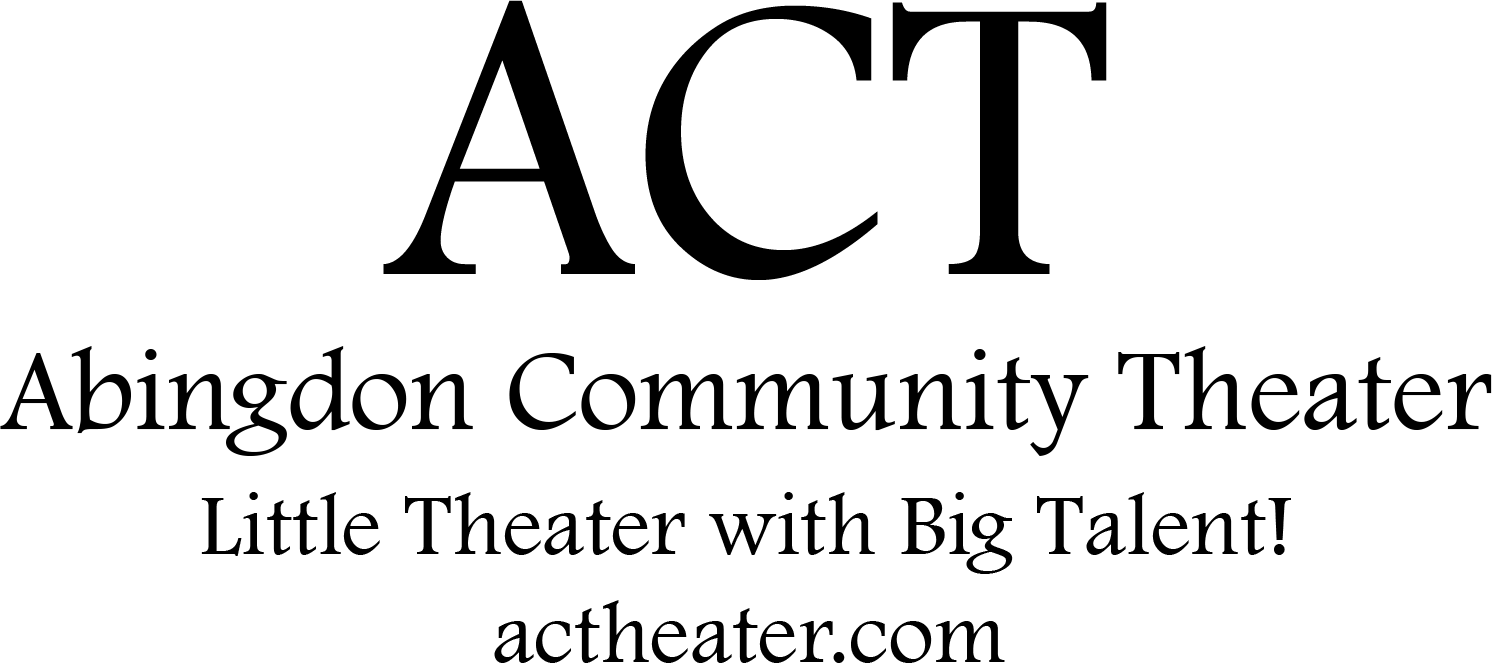 Disney’s Frozen JR.  is presented through special arrangement with and all authorized materials are supplied by Music Theatre International, New York, NY 212-541-4684 mtishows.comAbingdon Community Theater’sproduction of
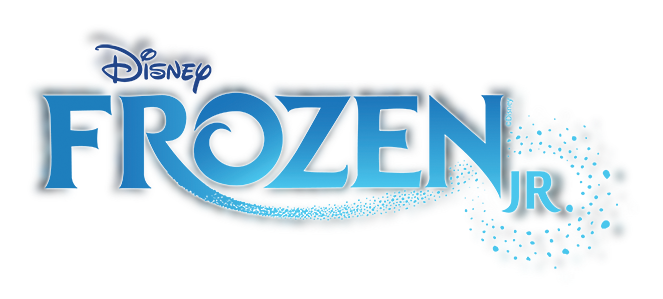 Music & Lyrics byKristen Anderson-Lopez & Robert LopezBook  byJennifer LeeBased on the Disney film written byJennifer Lee and directed by Chris Buck and Jennifer LeeSCENES & MUSICAL NUMBERSSCENE 1: SUMMER FESTIVALLet the Sun Shine On	Young Anna, Young Elsa, King Agnarr,Queen Iduna, TownspeopleSCENE 2: CASTLE INTERIORA Little Bit of You	Young Elsa, Young Anna, Snow ChorusFirst Joik	Queen Iduna, Pabbie, Bulda, Hidden FolkSCENE 3: CASTLE INTERIOR, A FEW MONTHS LATERDo You Want to Build a Snowman?	Young Anna, Middle Anna,Middle Elsa, TownspeopleSCENE 4: CASTLE INTERIOR, THREE YEARS LATERFor the First Time in Forever	Anna, Elsa, Castle Staff, TownspeopleSCENE 5: CASTLE INTERIOR, CORONATION CEREMONYDangerous to Dream	Elsa, Anna, TownspeopleSCENE 6: CASTLE INTERIOR, CORONATION BALLLove Is an Open Door	Anna, Hans, TownspeopleSCENE 7: SNOWY MOUNTAINSIDEReindeer(s) Are Better Than People	Kristoff, SvenYou're Hired	OlafIn Summer	Olaf, Sven, Summer ChorusSCENE 8: WANDERING OAKEN'SHygge	Oaken, Oaken's Family, Anna, Olaf, Sven, KristoffSCENE 9: NORTH MOUNTAINLet It Go	Elsa, Snow ChorusSCENE 10: MOUNTAIN PATHSCENE 11: ELSA'S PALACEFor the First Time in Forever (Reprise)	Anna, Elsa, Snow ChorusMountain Fall	Snow ChorusSCENE 12: FOOT OF THE MOUNTAINKristoff's Joik	Kristoff, Hidden FolkFixer Upper	Pabbie, Bulda, Hidden Folk, OlafSCENE 13: CASTLE INTERIORSCENE 14: CASTLE EXTERIORColder by the Minute	 Elsa, Snow Chorus, TownspeopleFinale	CompanyRegistrations open soon!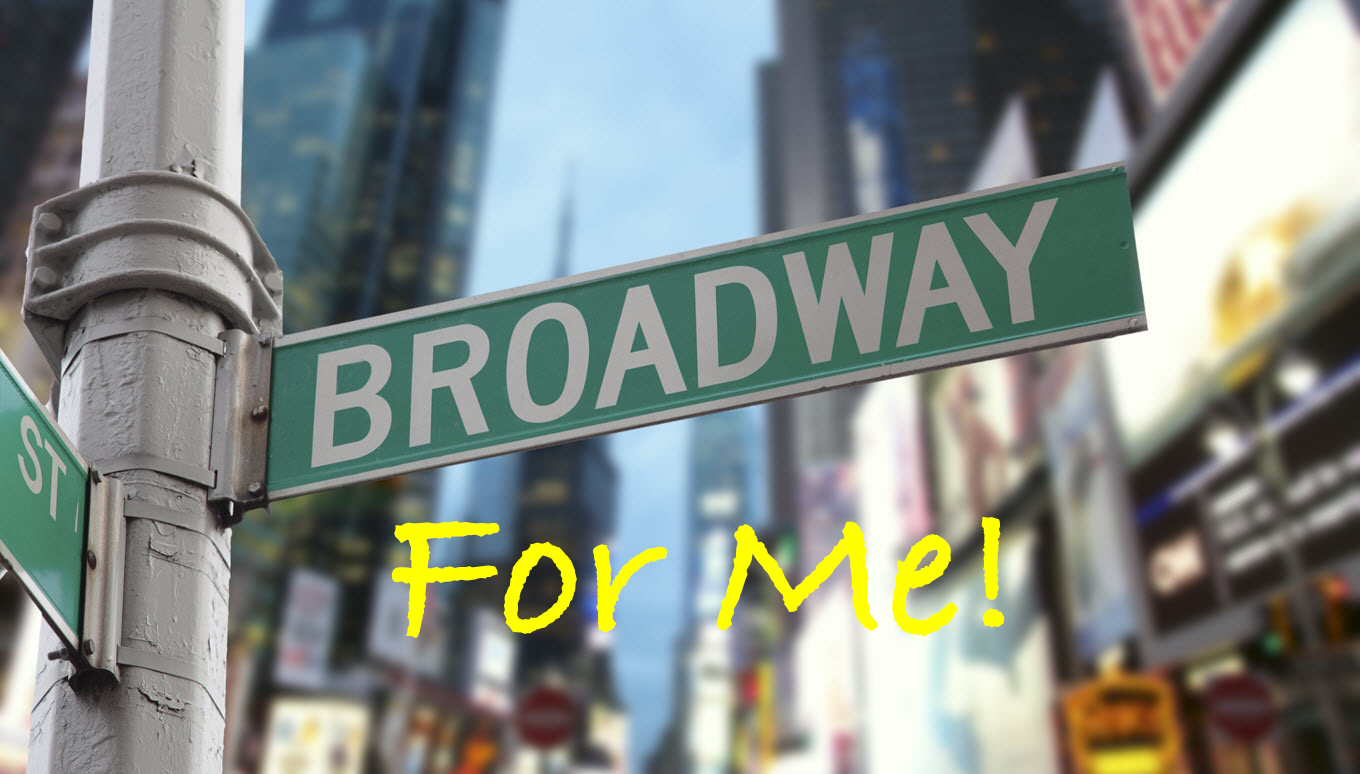 Broadway For Me!Our spring session will create the most fantastic scenes based on Broadway musicals.Registrations open on Feb 10th. Age group 6-8 meet on Monday’s. Age group 9-10 meets on Wednesday’s.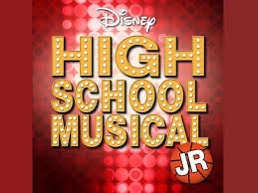 High School Musical Jr.Registrations start on February 10th. To audition for main characters please email us at act@actheater.com for details. Auditions are on February 15th & 22nd at ERC.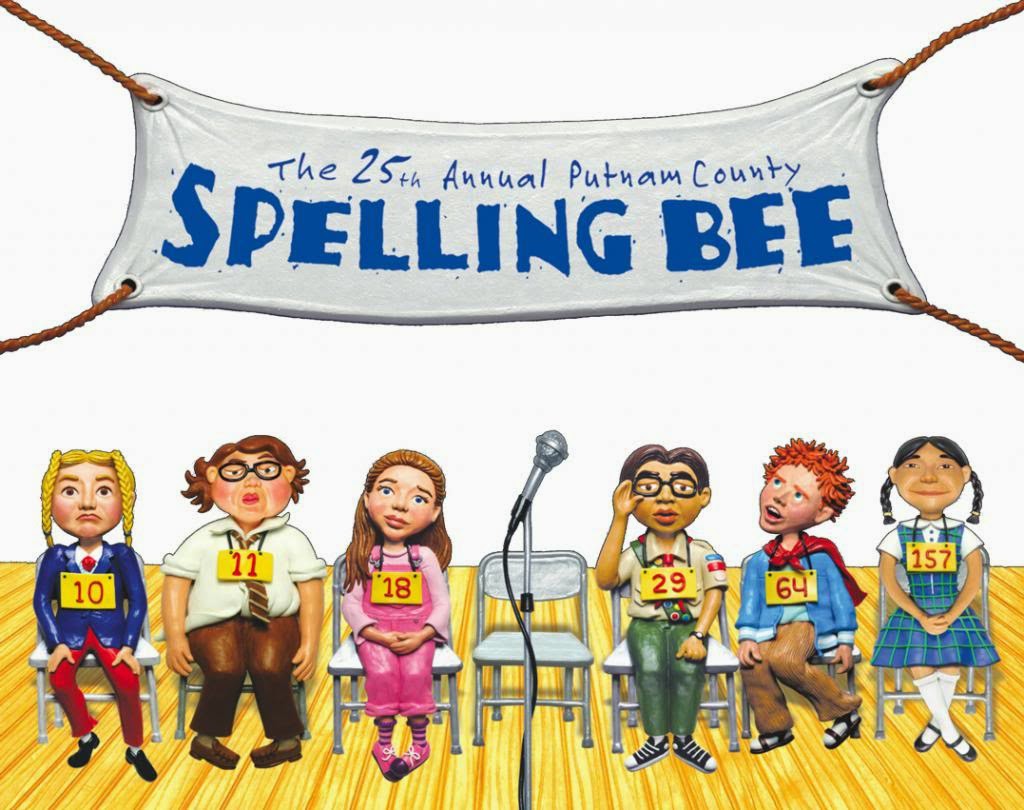 The 25th Annual Putnam County Spelling BeeNow in production! Thank You!Thank you to Wegman’s for your continued sponsorship!Thank you to the Conwell Family for your generous donation!Thank you to all the parents for their help and support.Thank you to ERC Council and Management for their help and sponsorship.  Without your support this production could not have happened.A big thank you to the fundraising parents for their continuing support and donations!For questions please email us at:act@actheater.comPRODUCTION TEAM Director	Marilda MillerProducer	Michael MillerMusic Director	Elizabeth DevitoCostume Designer	Renee Hartley, Betty Rogers, Marilda MillerLighting Designer	Brad PaulsenStage Crew	Michael English, Lily Ellefson, Josh Rozmiarek,                                       Emily Sinclair, Logan Folmer, Ethan Folmer,                                                         Genevieve Sudbrink, Cailin Peluso,                                                 Kol Miller, Aaron Brown, Peyton GeraciProps Master	Lindsay Serio, Hayley Neal, Allison Berger, Henry Weber, Drew Opdyke, Marilda MillerSound Designer	Josh Oltarzewski                We are fundraising!Visit our campaign at: https://actheater.causevox.com/Donations will help pay for the microphones and lights used in our show!CAST(in order of appearance)Young Anna	Dahlia Gamboa, Kira PappasYoung Elsa	Ada Griffin, Brielle PattonKing Agnarr	Henry HoffmannQueen Iduna	Emily Morey, Haley GuicheteauPabbie	Melody Morrison, Grace JurgsBulda	Madeline Mobley, Abrianna GuzmanMiddle Anna	Hannah Huber, Courtney ConwellMiddle Elsa	Ella Neuberger, Ciara ReidBishop	Caiden DonovanHouse Keeper	Andrea SerioButler	Ivy CroddickHandmaid	Alaina BellCook	Harmony MorrisonAnna	Hayley Neal, Allison BergerElsa	Lindsay SerioKristoff	Jonah Wade, Henry WeberSven	Cooper Hoagland, Jeremiah DiegueHans	Marc Sans, Drew OpdykeSteward	Myra LaubachDuke of Weselton	Titus LyttleOlaf	Raegan Decker, Sophia JorgOaken	Alyssa RobinsonENSEMBLETownspeople and Castle Staff	Meara Waida, Addison Becker, Caiden Donovan, Myra Laubach, Alaina Bell, Charisma Huber, Haley Guicheteau, Ivy Croddick, Martha Lent, Emily Morey, Charis Huber, Raegan Decker, Ella Neuberger, Andrea Serio, Melody Morris, Harmony Morris, Sophia George, Courtney Conwell, Henry HoffmanSnow Chorus	Felicity Forest, Emily Morey, Charis Huber, Raegan Decker, Hannah Huber, Grace Jurgs, Hayley Neal, Allison Berger, Caiden Donovan, Meara Waida, Ivy Croddick, Martha Lent, Madeline Mobley, Emery Walker, Christian Diegue, Andrew Birch, Camila Sarmiento, Cameron Devino, Ellie Roemer, Jozion Cruz, Geogia Reid, Leina Kehl, Olivia Norman, Caroline Feldt,  Lily Simpson, Livvy KroutHidden Folks	Noah Marshall, Lily Ruiz, Camryn Ramsel, Keely Glowacki, Brielle Patton, Theo Stephen, Harmony Morrison, Kirsten Martin, Courtney Conwell, Maxton Folmer, Brynn Sauer, Gemma Regan, Lucas Maier, Caelyn Liles, Kennedy Finlay, Emily Nickel, London Blankenship, Sofia RobertsonSummer  Chorus	Emery Walker, Christian Diegue, Andrew Birch Camila Sarmiento, Cameron Devino, Ellie Roemer, Jozion Cruz, Geogia Reid, Leina Kehl, Olivia Norman, Caroline Feldt,  Lily Simpson, Livvy KroutOaken’s  Family	Alyssa Robinson, Noah Marshall, Lily Ruiz, Camryn Ramsel, Keely Glowacki, Brielle Patton, Theo Stephen, Harmony Morrison, Kirsten Martin, Courtney Conwell, Maxton Folmer, Brynn Sauer, Gemma Regan, Lucas Maier, Caelyn Liles, Kennedy Finlay, Emily Nickel, London Blankenship, Sofia Robertson, Felicity Forest, Ciara Reid, Courtney Conwell, Kira Pappas